Name: _______________________				Computer #:  ______Poetry Portfolio: LAB INSTRUCTIONS					Log in to the computer with your student #. Open Google Chrome.  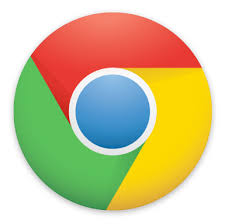 Go to gmail.com and log in to your student email account. your email is your last name, the first 2 initials of your first name @wsdstudent.netyour password is your student #Once you’re in your email, read the email and open the document I shared with you.Make a copy of the Template  document:Click File then Make a Copy.Rename your document Poetry Portfolio_(your initials)Click Share, and then type my email address (jenorr@wsdstudent.net) in the box. See pictures below.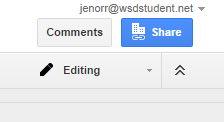 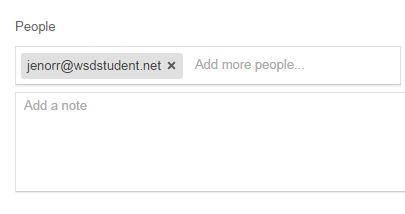 Double check that the name of your document has changed to have your initials and that you have shared it with me before you move on.Using your revised poems, type each poem in the appropriate spot in your document.Annotate the poems by highlighting the part the line or words, then clicking on the comment button in the top right corner.   Spell Check your article by clicking on Tools and then on Spelling.Name: _______________________				Computer #:  ______Poetry Portfolio: LAB INSTRUCTIONS					Log in to the computer with your student #. Open Google Chrome.  Go to gmail.com and log in to your student email account. your email is your last name, the first 2 initials of your first name @wsdstudent.netyour password is your student #Once you’re in your email, read the email and open the document I shared with you.Make a copy of the Template  document:Click File then Make a Copy.Rename your document Poetry Portfolio_(your initials)Click Share, and then type my email address (jenorr@wsdstudent.net) in the box. See pictures below.Double check that the name of your document has changed to have your initials and that you have shared it with me before you move on.Using your revised poems, type each poem in the appropriate spot in your document.Annotate the poems by highlighting the part the line or words, then clicking on the comment button in the top right corner.   Spell Check your article by clicking on Tools and then on Spelling.